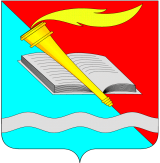 РОССИЙСКАЯ ФЕДЕРАЦИЯСОВЕТ ФУРМАНОВСКОГО МУНИЦИПАЛЬНОГО РАЙОНАИВАНОВСКАЯ ОБЛАСТЬРЕШЕНИЕот  14 января 2021 года                                                                                                           № 3 г. ФурмановО формировании конкурсной комиссии по проведению конкурса по отбору кандидатур на должность главы Фурмановского муниципального района              На основании части 2.1.статьи 36 Федерального закона от 06.10.2003 N 131-ФЗ «Об общих принципах организации местного самоуправления в Российской Федерации», Уставом Фурмановского муниципального района, пункта 2 статьи 26 Устава Фурмановского муниципального района, Положением о порядке проведения конкурса по отбору кандидатур на должность главы Фурмановского муниципального района, утвержденного Решением Совета Фурмановского муниципального района от 19.11.2020 года № 123, Совет  Фурмановского муниципального районаРЕШИЛ:              1.Сформировать конкурсную комиссию по проведению конкурса по отбору кандидатур на должность Главы Фурмановского муниципального района в количестве 8 (восьми) человек	2.Назначить в состав конкурсной комиссии депутатов Совета Фурмановского муниципального района:            Галину Валентиновну Жаренову, Елену Руфовну Цветкову.	3.Направить ходатайства губернатору Ивановской области и в Совет Фурмановского городского поселения для назначения членов конкурсной комиссии по проведению конкурса по отбору кандидатур на должность Главы Фурмановского муниципального района, с целью формирования конкурсной комиссии.		5. Опубликовать настоящее Решение в «Вестнике администрации Фурмановского муниципального района и Совета Фурмановского муниципального района» и разместить на официальном сайте администрации Фурмановского муниципального района (www.furmanov.su) в информационно-телекоммуникационной сети «Интернет».	6.Настоящее Решение вступает в силу со дня принятия.Глава Фурмановского муниципального района                                               Р.А. Соловьев       Председатель Совета Фурмановского муниципального района                                                Г.В.Жаренова                                     